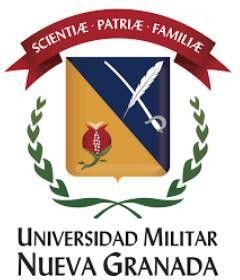 Bogotá, XXXXXX de abril de 2021 Centro De Investigaciones Jurídicas Políticas Y SocialesFacultad de Derecho Sede BogotáUniversidad Militar Nueva GranadaCarrera 11 No. 101-80, Ciudad, Ref.: Declaración de participación en convocatoria XXXXXX.Cordial saludo,Por medio de la presente y ateniendo a las instrucciones entregadas en marco de  la convocatoria abierta para auxiliares de investigación de pregrado INVDERXXXX, de manera respetuosa  me permito declarar qué: i) no he recibido previamente el beneficio durante más de dos años consecutivos o no consecutivos, ii) no he recibido previamente dos estímulos, iii) me estoy formando en un área afín con las actividades que voy a desempeñar en el proyecto, iv) no podré recibir ningún otro tipo de estímulo en las modalidades para la participación de personal en investigación y v) no tengo vínculo laboral ni de prestación de servicios con la Universidad Militar Nueva Granada. Lo anterior, con motivo de hacer efectiva mi participación en la Convocatoria INVDERXXXXXXX dentro del proyecto de investigación “XXXXX  gestionada por el Centro de Investigaciones Jurídicas Políticas y Sociales de  la Facultad de Derecho Sede Bogotá – UMNG.Muchas gracias por su atención, Cordialmente,XXXXXX CC XXXXXX Código: XXXXXX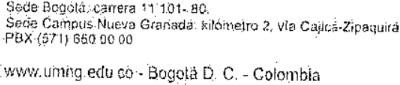 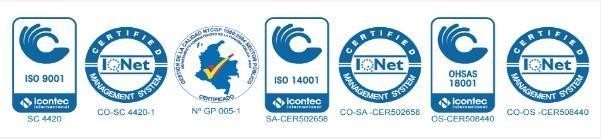 